WILDLIFE ACTS 1976 TO 2018 – SECTION 29(1)APPLICATION FOR A LICENCE TO HUNT DEERPlease use legible BLOCK LETTERS, answer ALL questions and ensure landowner permission is obtained.Part 1: Personal DetailsI, (NAME)  ADDRESS:   	TOWN: __COUNTY: ___EIRCODE: ___COUNTRY: ____DAYTIME PHONE NO.: _   EMAIL*: __COUNTRY OF RESIDENCE: ___  DO HEREBY APPLY FOR A LICENCE TO HUNT DEER AND DO HEREBY DECLARE THAT I INTEND TO USE THE FIREARM DESCRIBED BELOW TO HUNT AND KILL PURSUANT TO AND IN ACCORDANCE WITH ANY ORDER UNDER SECTION 25 OF THE WILDLIFE ACTS 1976 TO 2018 WHICH IS FOR THE TIME BEING IN FORCE, ANY EXEMPTED WILD MAMMAL (OTHER THAN A HARE), ON THE LANDS LISTED ON THE SCHEDULE HERETO. I ALSO HEREBY DECLARE THAT I AM A QUALIFIED PERSON UNDER SECTION 28(2) OF THE SAID ACTS IN THAT I AM NOT LESS THAN 16 YEARS OF AGE. (PLEASE STATE YOUR DATE OF BIRTH: 	_____/____ /_____	DD/MM/YY)HAVE YOU A NATIONAL RECOGNISED ‘HCAP’ OR EQUIVALENT CERTIFICATION?    YES        NO  (IF ‘YES’ IS THE CERTIFICATION HCAP    DMQ       OTHER      ______________________)Part 2: Land Information (tick ( ✓ ) as appropriate) (A) 	I am the owner of the lands described in the Schedule below and I am entitled to the sporting rights over these               lands(B) 	I am the Guest, Invitee, Servant or Agent of the person mentioned in Column 4 of the Schedule below and they are entitled to the sporting rights over the lands described in Columns 1, 2, 3 and 5 of the Schedule below(C) 	I have leased the sporting rights over the lands described in Columns 1, 2, 3 and 5 of the Schedule below for the purpose of hunting deer from: _(D) 	I am a member of ___Gun Club/Game Association, whose members are entitled to hunt deer over the land described in Columns 1, 2, 3 and 5 of the Schedule belowPart 3: Firearms Details Are you applying for your first Deer Hunting Licence?		YES 	            NO         If “Yes” please go to Part 5, If “No” Did you hold a Deer Hunting Licence last season?		YES 	            NO If “No” What year was your last licence issued?   __ 				Part 4: Returns* Not providing a valid email address may delay the processing of your applicationSCHEDULE       (Applicants MUST ENTER ALL land permission details below)SCHEDULE       (Applicants MUST ENTER ALL land permission details below)SCHEDULE       (Applicants MUST ENTER ALL land permission details below)SCHEDULE       (Applicants MUST ENTER ALL land permission details below)SCHEDULE       (Applicants MUST ENTER ALL land permission details below)COUNTY(1)TOWNLAND(2)Please state area in ACRES. (Minimum 100 acres) (3)NAME, ADDRESS & PHONE NO. OF LANDOWNER(S) OR PERSON ENTITLED TO SPORTING RIGHTS AND ASSOCIATED LAND. (4)FOLIO NUMBER(S)OF LANDS(5)PARTICULARS OF FIREARMPARTICULARS OF FIREARMPARTICULARS OF FIREARMPARTICULARS OF FIREARMMAKER’S NAMECALIBRENUMBERGRAIN WEIGHTNOTE: The minimum calibre weapon for hunting deer is a rifle of not less than .22 calibre with a muzzle energy of not less than 1,700 foot pounds, which uses bullets weighing not less than 55 grains.NOTE: The minimum calibre weapon for hunting deer is a rifle of not less than .22 calibre with a muzzle energy of not less than 1,700 foot pounds, which uses bullets weighing not less than 55 grains.NOTE: The minimum calibre weapon for hunting deer is a rifle of not less than .22 calibre with a muzzle energy of not less than 1,700 foot pounds, which uses bullets weighing not less than 55 grains.NOTE: The minimum calibre weapon for hunting deer is a rifle of not less than .22 calibre with a muzzle energy of not less than 1,700 foot pounds, which uses bullets weighing not less than 55 grains.PLEASE ENTER RETURNS OF DEER SHOT IN THE LAST SEASON YOU HELD A LICENCE PLEASE ENTER RETURNS OF DEER SHOT IN THE LAST SEASON YOU HELD A LICENCE PLEASE ENTER RETURNS OF DEER SHOT IN THE LAST SEASON YOU HELD A LICENCE PLEASE ENTER RETURNS OF DEER SHOT IN THE LAST SEASON YOU HELD A LICENCE PLEASE ENTER RETURNS OF DEER SHOT IN THE LAST SEASON YOU HELD A LICENCE PLEASE ENTER RETURNS OF DEER SHOT IN THE LAST SEASON YOU HELD A LICENCE PLEASE ENTER RETURNS OF DEER SHOT IN THE LAST SEASON YOU HELD A LICENCE PLEASE ENTER RETURNS OF DEER SHOT IN THE LAST SEASON YOU HELD A LICENCE PLEASE ENTER RETURNS OF DEER SHOT IN THE LAST SEASON YOU HELD A LICENCE PLEASE ENTER RETURNS OF DEER SHOT IN THE LAST SEASON YOU HELD A LICENCE PLEASE ENTER RETURNS OF DEER SHOT IN THE LAST SEASON YOU HELD A LICENCE PLEASE ENTER RETURNS OF DEER SHOT IN THE LAST SEASON YOU HELD A LICENCE PLEASE ENTER RETURNS OF DEER SHOT IN THE LAST SEASON YOU HELD A LICENCE PLEASE ENTER RETURNS OF DEER SHOT IN THE LAST SEASON YOU HELD A LICENCE PLEASE ENTER RETURNS OF DEER SHOT IN THE LAST SEASON YOU HELD A LICENCE PLEASE ENTER RETURNS OF DEER SHOT IN THE LAST SEASON YOU HELD A LICENCE PLEASE ENTER RETURNS OF DEER SHOT IN THE LAST SEASON YOU HELD A LICENCE PLEASE ENTER RETURNS OF DEER SHOT IN THE LAST SEASON YOU HELD A LICENCE COUNTY WHEREDEER WAS SHOTREDREDREDFALLOWFALLOWFALLOWSIKASIKASIKASIKAHYBRIDHYBRIDHYBRIDMUNTJACMUNTJACMUNTJACSEASONTOTALCOUNTY WHEREDEER WAS SHOTMFJMFJMFFJMFJMFJSEASONTOTALM = Males over 1 year old.     F = Females over 1 year old.     J = Juvenile under 1 year oldPart 5: DeclarationM = Males over 1 year old.     F = Females over 1 year old.     J = Juvenile under 1 year oldPart 5: DeclarationM = Males over 1 year old.     F = Females over 1 year old.     J = Juvenile under 1 year oldPart 5: DeclarationM = Males over 1 year old.     F = Females over 1 year old.     J = Juvenile under 1 year oldPart 5: DeclarationM = Males over 1 year old.     F = Females over 1 year old.     J = Juvenile under 1 year oldPart 5: DeclarationM = Males over 1 year old.     F = Females over 1 year old.     J = Juvenile under 1 year oldPart 5: DeclarationM = Males over 1 year old.     F = Females over 1 year old.     J = Juvenile under 1 year oldPart 5: DeclarationM = Males over 1 year old.     F = Females over 1 year old.     J = Juvenile under 1 year oldPart 5: DeclarationM = Males over 1 year old.     F = Females over 1 year old.     J = Juvenile under 1 year oldPart 5: DeclarationM = Males over 1 year old.     F = Females over 1 year old.     J = Juvenile under 1 year oldPart 5: DeclarationM = Males over 1 year old.     F = Females over 1 year old.     J = Juvenile under 1 year oldPart 5: DeclarationM = Males over 1 year old.     F = Females over 1 year old.     J = Juvenile under 1 year oldPart 5: DeclarationM = Males over 1 year old.     F = Females over 1 year old.     J = Juvenile under 1 year oldPart 5: DeclarationM = Males over 1 year old.     F = Females over 1 year old.     J = Juvenile under 1 year oldPart 5: DeclarationM = Males over 1 year old.     F = Females over 1 year old.     J = Juvenile under 1 year oldPart 5: DeclarationM = Males over 1 year old.     F = Females over 1 year old.     J = Juvenile under 1 year oldPart 5: DeclarationM = Males over 1 year old.     F = Females over 1 year old.     J = Juvenile under 1 year oldPart 5: DeclarationM = Males over 1 year old.     F = Females over 1 year old.     J = Juvenile under 1 year oldPart 5: DeclarationI declare that all of the foregoing particulars are, to the best of my knowledge and belief, true and correct and that I have sought and received hunting permission from the landowner listed above.SIGNATURE OF APPLICANT:__ DATE ____Any person who, for the purposes of obtaining a licence under the Wildlife Acts 1976 to 2018 makes any statement or gives information which they know to be false shall be guilty of an offence. Penalties, on conviction include fines and forfeiture of firearms.I declare that all of the foregoing particulars are, to the best of my knowledge and belief, true and correct and that I have sought and received hunting permission from the landowner listed above.SIGNATURE OF APPLICANT:__ DATE ____Any person who, for the purposes of obtaining a licence under the Wildlife Acts 1976 to 2018 makes any statement or gives information which they know to be false shall be guilty of an offence. Penalties, on conviction include fines and forfeiture of firearms.I declare that all of the foregoing particulars are, to the best of my knowledge and belief, true and correct and that I have sought and received hunting permission from the landowner listed above.SIGNATURE OF APPLICANT:__ DATE ____Any person who, for the purposes of obtaining a licence under the Wildlife Acts 1976 to 2018 makes any statement or gives information which they know to be false shall be guilty of an offence. Penalties, on conviction include fines and forfeiture of firearms.I declare that all of the foregoing particulars are, to the best of my knowledge and belief, true and correct and that I have sought and received hunting permission from the landowner listed above.SIGNATURE OF APPLICANT:__ DATE ____Any person who, for the purposes of obtaining a licence under the Wildlife Acts 1976 to 2018 makes any statement or gives information which they know to be false shall be guilty of an offence. Penalties, on conviction include fines and forfeiture of firearms.I declare that all of the foregoing particulars are, to the best of my knowledge and belief, true and correct and that I have sought and received hunting permission from the landowner listed above.SIGNATURE OF APPLICANT:__ DATE ____Any person who, for the purposes of obtaining a licence under the Wildlife Acts 1976 to 2018 makes any statement or gives information which they know to be false shall be guilty of an offence. Penalties, on conviction include fines and forfeiture of firearms.I declare that all of the foregoing particulars are, to the best of my knowledge and belief, true and correct and that I have sought and received hunting permission from the landowner listed above.SIGNATURE OF APPLICANT:__ DATE ____Any person who, for the purposes of obtaining a licence under the Wildlife Acts 1976 to 2018 makes any statement or gives information which they know to be false shall be guilty of an offence. Penalties, on conviction include fines and forfeiture of firearms.I declare that all of the foregoing particulars are, to the best of my knowledge and belief, true and correct and that I have sought and received hunting permission from the landowner listed above.SIGNATURE OF APPLICANT:__ DATE ____Any person who, for the purposes of obtaining a licence under the Wildlife Acts 1976 to 2018 makes any statement or gives information which they know to be false shall be guilty of an offence. Penalties, on conviction include fines and forfeiture of firearms.I declare that all of the foregoing particulars are, to the best of my knowledge and belief, true and correct and that I have sought and received hunting permission from the landowner listed above.SIGNATURE OF APPLICANT:__ DATE ____Any person who, for the purposes of obtaining a licence under the Wildlife Acts 1976 to 2018 makes any statement or gives information which they know to be false shall be guilty of an offence. Penalties, on conviction include fines and forfeiture of firearms.I declare that all of the foregoing particulars are, to the best of my knowledge and belief, true and correct and that I have sought and received hunting permission from the landowner listed above.SIGNATURE OF APPLICANT:__ DATE ____Any person who, for the purposes of obtaining a licence under the Wildlife Acts 1976 to 2018 makes any statement or gives information which they know to be false shall be guilty of an offence. Penalties, on conviction include fines and forfeiture of firearms.I declare that all of the foregoing particulars are, to the best of my knowledge and belief, true and correct and that I have sought and received hunting permission from the landowner listed above.SIGNATURE OF APPLICANT:__ DATE ____Any person who, for the purposes of obtaining a licence under the Wildlife Acts 1976 to 2018 makes any statement or gives information which they know to be false shall be guilty of an offence. Penalties, on conviction include fines and forfeiture of firearms.I declare that all of the foregoing particulars are, to the best of my knowledge and belief, true and correct and that I have sought and received hunting permission from the landowner listed above.SIGNATURE OF APPLICANT:__ DATE ____Any person who, for the purposes of obtaining a licence under the Wildlife Acts 1976 to 2018 makes any statement or gives information which they know to be false shall be guilty of an offence. Penalties, on conviction include fines and forfeiture of firearms.I declare that all of the foregoing particulars are, to the best of my knowledge and belief, true and correct and that I have sought and received hunting permission from the landowner listed above.SIGNATURE OF APPLICANT:__ DATE ____Any person who, for the purposes of obtaining a licence under the Wildlife Acts 1976 to 2018 makes any statement or gives information which they know to be false shall be guilty of an offence. Penalties, on conviction include fines and forfeiture of firearms.I declare that all of the foregoing particulars are, to the best of my knowledge and belief, true and correct and that I have sought and received hunting permission from the landowner listed above.SIGNATURE OF APPLICANT:__ DATE ____Any person who, for the purposes of obtaining a licence under the Wildlife Acts 1976 to 2018 makes any statement or gives information which they know to be false shall be guilty of an offence. Penalties, on conviction include fines and forfeiture of firearms.I declare that all of the foregoing particulars are, to the best of my knowledge and belief, true and correct and that I have sought and received hunting permission from the landowner listed above.SIGNATURE OF APPLICANT:__ DATE ____Any person who, for the purposes of obtaining a licence under the Wildlife Acts 1976 to 2018 makes any statement or gives information which they know to be false shall be guilty of an offence. Penalties, on conviction include fines and forfeiture of firearms.I declare that all of the foregoing particulars are, to the best of my knowledge and belief, true and correct and that I have sought and received hunting permission from the landowner listed above.SIGNATURE OF APPLICANT:__ DATE ____Any person who, for the purposes of obtaining a licence under the Wildlife Acts 1976 to 2018 makes any statement or gives information which they know to be false shall be guilty of an offence. Penalties, on conviction include fines and forfeiture of firearms.I declare that all of the foregoing particulars are, to the best of my knowledge and belief, true and correct and that I have sought and received hunting permission from the landowner listed above.SIGNATURE OF APPLICANT:__ DATE ____Any person who, for the purposes of obtaining a licence under the Wildlife Acts 1976 to 2018 makes any statement or gives information which they know to be false shall be guilty of an offence. Penalties, on conviction include fines and forfeiture of firearms.I declare that all of the foregoing particulars are, to the best of my knowledge and belief, true and correct and that I have sought and received hunting permission from the landowner listed above.SIGNATURE OF APPLICANT:__ DATE ____Any person who, for the purposes of obtaining a licence under the Wildlife Acts 1976 to 2018 makes any statement or gives information which they know to be false shall be guilty of an offence. Penalties, on conviction include fines and forfeiture of firearms.I declare that all of the foregoing particulars are, to the best of my knowledge and belief, true and correct and that I have sought and received hunting permission from the landowner listed above.SIGNATURE OF APPLICANT:__ DATE ____Any person who, for the purposes of obtaining a licence under the Wildlife Acts 1976 to 2018 makes any statement or gives information which they know to be false shall be guilty of an offence. Penalties, on conviction include fines and forfeiture of firearms.To avoid unnecessary delay in processing your application, please ensure that you have fully completed this formTo avoid unnecessary delay in processing your application, please ensure that you have fully completed this formTo avoid unnecessary delay in processing your application, please ensure that you have fully completed this formTo avoid unnecessary delay in processing your application, please ensure that you have fully completed this formTo avoid unnecessary delay in processing your application, please ensure that you have fully completed this formTo avoid unnecessary delay in processing your application, please ensure that you have fully completed this formTo avoid unnecessary delay in processing your application, please ensure that you have fully completed this formTo avoid unnecessary delay in processing your application, please ensure that you have fully completed this formTo avoid unnecessary delay in processing your application, please ensure that you have fully completed this formTo avoid unnecessary delay in processing your application, please ensure that you have fully completed this formTo avoid unnecessary delay in processing your application, please ensure that you have fully completed this formTo avoid unnecessary delay in processing your application, please ensure that you have fully completed this formTo avoid unnecessary delay in processing your application, please ensure that you have fully completed this formTo avoid unnecessary delay in processing your application, please ensure that you have fully completed this formTo avoid unnecessary delay in processing your application, please ensure that you have fully completed this formTo avoid unnecessary delay in processing your application, please ensure that you have fully completed this formTo avoid unnecessary delay in processing your application, please ensure that you have fully completed this formTo avoid unnecessary delay in processing your application, please ensure that you have fully completed this formPlease return your completed forms by email or post: Email: deerlicences@housing.gov.iePost: Wildlife Licensing UnitNational Parks and Wildlife Service             Department of Housing, Local Government and Heritage 90 King North Street SmithfieldDublin 7, D07 N7CVPlease return your completed forms by email or post: Email: deerlicences@housing.gov.iePost: Wildlife Licensing UnitNational Parks and Wildlife Service             Department of Housing, Local Government and Heritage 90 King North Street SmithfieldDublin 7, D07 N7CVPlease return your completed forms by email or post: Email: deerlicences@housing.gov.iePost: Wildlife Licensing UnitNational Parks and Wildlife Service             Department of Housing, Local Government and Heritage 90 King North Street SmithfieldDublin 7, D07 N7CVPlease return your completed forms by email or post: Email: deerlicences@housing.gov.iePost: Wildlife Licensing UnitNational Parks and Wildlife Service             Department of Housing, Local Government and Heritage 90 King North Street SmithfieldDublin 7, D07 N7CVPlease return your completed forms by email or post: Email: deerlicences@housing.gov.iePost: Wildlife Licensing UnitNational Parks and Wildlife Service             Department of Housing, Local Government and Heritage 90 King North Street SmithfieldDublin 7, D07 N7CVPlease return your completed forms by email or post: Email: deerlicences@housing.gov.iePost: Wildlife Licensing UnitNational Parks and Wildlife Service             Department of Housing, Local Government and Heritage 90 King North Street SmithfieldDublin 7, D07 N7CVPlease return your completed forms by email or post: Email: deerlicences@housing.gov.iePost: Wildlife Licensing UnitNational Parks and Wildlife Service             Department of Housing, Local Government and Heritage 90 King North Street SmithfieldDublin 7, D07 N7CVPlease return your completed forms by email or post: Email: deerlicences@housing.gov.iePost: Wildlife Licensing UnitNational Parks and Wildlife Service             Department of Housing, Local Government and Heritage 90 King North Street SmithfieldDublin 7, D07 N7CVPlease return your completed forms by email or post: Email: deerlicences@housing.gov.iePost: Wildlife Licensing UnitNational Parks and Wildlife Service             Department of Housing, Local Government and Heritage 90 King North Street SmithfieldDublin 7, D07 N7CV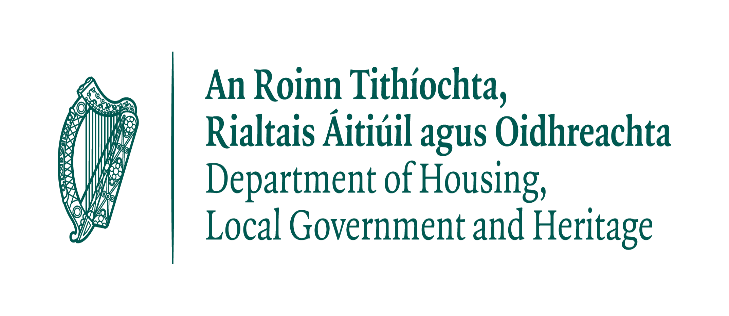 FOR OFFICIAL USE ONLYDATE RECEIVED IN LICENSING UNIT:DATE RECEIVED BY DCO:Recommended by:__________________________________ Date: ________________________Approved by: __________________________________ Date: ________________________ Please note that under Data Protection legislation Department staff may only discuss licence applications with the applicant, and not with any third party. See Privacy Statement at www.npws.ie/licencesFOR OFFICIAL USE ONLYDATE RECEIVED IN LICENSING UNIT:DATE RECEIVED BY DCO:Recommended by:__________________________________ Date: ________________________Approved by: __________________________________ Date: ________________________ Please note that under Data Protection legislation Department staff may only discuss licence applications with the applicant, and not with any third party. See Privacy Statement at www.npws.ie/licencesFOR OFFICIAL USE ONLYDATE RECEIVED IN LICENSING UNIT:DATE RECEIVED BY DCO:Recommended by:__________________________________ Date: ________________________Approved by: __________________________________ Date: ________________________ Please note that under Data Protection legislation Department staff may only discuss licence applications with the applicant, and not with any third party. See Privacy Statement at www.npws.ie/licencesFOR OFFICIAL USE ONLYDATE RECEIVED IN LICENSING UNIT:DATE RECEIVED BY DCO:Recommended by:__________________________________ Date: ________________________Approved by: __________________________________ Date: ________________________ Please note that under Data Protection legislation Department staff may only discuss licence applications with the applicant, and not with any third party. See Privacy Statement at www.npws.ie/licencesFOR OFFICIAL USE ONLYDATE RECEIVED IN LICENSING UNIT:DATE RECEIVED BY DCO:Recommended by:__________________________________ Date: ________________________Approved by: __________________________________ Date: ________________________ Please note that under Data Protection legislation Department staff may only discuss licence applications with the applicant, and not with any third party. See Privacy Statement at www.npws.ie/licencesFOR OFFICIAL USE ONLYDATE RECEIVED IN LICENSING UNIT:DATE RECEIVED BY DCO:Recommended by:__________________________________ Date: ________________________Approved by: __________________________________ Date: ________________________ Please note that under Data Protection legislation Department staff may only discuss licence applications with the applicant, and not with any third party. See Privacy Statement at www.npws.ie/licencesFOR OFFICIAL USE ONLYDATE RECEIVED IN LICENSING UNIT:DATE RECEIVED BY DCO:Recommended by:__________________________________ Date: ________________________Approved by: __________________________________ Date: ________________________ Please note that under Data Protection legislation Department staff may only discuss licence applications with the applicant, and not with any third party. See Privacy Statement at www.npws.ie/licencesFOR OFFICIAL USE ONLYDATE RECEIVED IN LICENSING UNIT:DATE RECEIVED BY DCO:Recommended by:__________________________________ Date: ________________________Approved by: __________________________________ Date: ________________________ Please note that under Data Protection legislation Department staff may only discuss licence applications with the applicant, and not with any third party. See Privacy Statement at www.npws.ie/licencesFOR OFFICIAL USE ONLYDATE RECEIVED IN LICENSING UNIT:DATE RECEIVED BY DCO:Recommended by:__________________________________ Date: ________________________Approved by: __________________________________ Date: ________________________ Please note that under Data Protection legislation Department staff may only discuss licence applications with the applicant, and not with any third party. See Privacy Statement at www.npws.ie/licencesFOR OFFICIAL USE ONLYDATE RECEIVED IN LICENSING UNIT:DATE RECEIVED BY DCO:Recommended by:__________________________________ Date: ________________________Approved by: __________________________________ Date: ________________________ Please note that under Data Protection legislation Department staff may only discuss licence applications with the applicant, and not with any third party. See Privacy Statement at www.npws.ie/licencesFOR OFFICIAL USE ONLYDATE RECEIVED IN LICENSING UNIT:DATE RECEIVED BY DCO:Recommended by:__________________________________ Date: ________________________Approved by: __________________________________ Date: ________________________ Please note that under Data Protection legislation Department staff may only discuss licence applications with the applicant, and not with any third party. See Privacy Statement at www.npws.ie/licencesFOR OFFICIAL USE ONLYDATE RECEIVED IN LICENSING UNIT:DATE RECEIVED BY DCO:Recommended by:__________________________________ Date: ________________________Approved by: __________________________________ Date: ________________________ Please note that under Data Protection legislation Department staff may only discuss licence applications with the applicant, and not with any third party. See Privacy Statement at www.npws.ie/licencesFOR OFFICIAL USE ONLYDATE RECEIVED IN LICENSING UNIT:DATE RECEIVED BY DCO:Recommended by:__________________________________ Date: ________________________Approved by: __________________________________ Date: ________________________ Please note that under Data Protection legislation Department staff may only discuss licence applications with the applicant, and not with any third party. See Privacy Statement at www.npws.ie/licencesFOR OFFICIAL USE ONLYDATE RECEIVED IN LICENSING UNIT:DATE RECEIVED BY DCO:Recommended by:__________________________________ Date: ________________________Approved by: __________________________________ Date: ________________________ Please note that under Data Protection legislation Department staff may only discuss licence applications with the applicant, and not with any third party. See Privacy Statement at www.npws.ie/licencesFOR OFFICIAL USE ONLYDATE RECEIVED IN LICENSING UNIT:DATE RECEIVED BY DCO:Recommended by:__________________________________ Date: ________________________Approved by: __________________________________ Date: ________________________ Please note that under Data Protection legislation Department staff may only discuss licence applications with the applicant, and not with any third party. See Privacy Statement at www.npws.ie/licencesFOR OFFICIAL USE ONLYDATE RECEIVED IN LICENSING UNIT:DATE RECEIVED BY DCO:Recommended by:__________________________________ Date: ________________________Approved by: __________________________________ Date: ________________________ Please note that under Data Protection legislation Department staff may only discuss licence applications with the applicant, and not with any third party. See Privacy Statement at www.npws.ie/licencesFOR OFFICIAL USE ONLYDATE RECEIVED IN LICENSING UNIT:DATE RECEIVED BY DCO:Recommended by:__________________________________ Date: ________________________Approved by: __________________________________ Date: ________________________ Please note that under Data Protection legislation Department staff may only discuss licence applications with the applicant, and not with any third party. See Privacy Statement at www.npws.ie/licencesFOR OFFICIAL USE ONLYDATE RECEIVED IN LICENSING UNIT:DATE RECEIVED BY DCO:Recommended by:__________________________________ Date: ________________________Approved by: __________________________________ Date: ________________________ Please note that under Data Protection legislation Department staff may only discuss licence applications with the applicant, and not with any third party. See Privacy Statement at www.npws.ie/licences